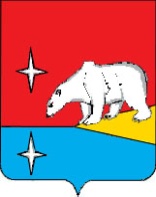 АДМИНИСТРАЦИЯГОРОДСКОГО ОКРУГА ЭГВЕКИНОТП О С Т А Н О В Л Е Н И ЕО внесении изменений в Муниципальную программу «Чистая вода в городском округе Эгвекинот», утвержденную Постановлением Администрации городского округа Эгвекинот от 12 марта 2020 г. № 90-паВ целях уточнения объемов финансирования Муниципальной программы «Чистая вода в городском округе Эгвекинот», Администрация городского округа ЭгвекинотП О С Т А Н О В Л Я Е Т:Внести в Муниципальную программу «Чистая вода в городском округе Эгвекинот», утвержденную Постановлением Администрации городского округа Эгвекинот от 12 марта 2020 г. № 90-па, следующие изменения:В паспорте Муниципальной программы:абзац «Объёмы финансовых ресурсов Муниципальной программы» изложить в следующей редакции:Раздел IV. РЕСУРСНОЕ ОБЕСПЕЧЕНИЕ МУНИЦИПАЛЬНОЙ ПРОГРАММЫ изложить в следующей редакции:«IV. РЕСУРСНОЕ ОБЕСПЕЧЕНИЕ МУНИЦИПАЛЬНОЙ ПРОГРАММЫ Общий объём бюджетных ассигнований Муниципальной программы составляет              356 127,00 тыс. рублей, из них: средства окружного бюджета – 293 871,98 тыс. рублей;средств местного бюджета – 17 282,02 тыс. рублей;внебюджетные источники – 44 973,00 тыс. руб.Финансово-экономическая характеристика работ по объектам Муниципальной программы приведена в приложении 2 к настоящей Муниципальной программе.Финансовое обеспечение работ по объектам Муниципальной программы приведено в приложении 3 к настоящей Муниципальной программе».Раздел VI «ПЕРЕЧЕНЬ ЦЕЛЕВЫХ ИНДИКАТОРОВ (ПОКАЗАТЕЛЕЙ) МУНИЦИПАЛЬНОЙ ПРОГРАММЫ» изложить в следующей редакции: «VI. ПЕРЕЧЕНЬ ЦЕЛЕВЫХ ИНДИКАТОРОВ (ПОКАЗАТЕЛЕЙ) МУНИЦИПАЛЬНОЙ ПРОГРАММЫДинамика достижения целевых показателей Муниципальной программы приведена в приложении 4 к настоящей Муниципальной программе.Прогнозный размер тарифа на услуги по холодному водоснабжению по итогам реализации Муниципальной программы приведен в приложении 5 к настоящей Муниципальной программе.».Приложение 1 к Муниципальной программе «Чистая вода в городском округе Эгвекинот» изложить в редакции согласно приложению 1 к настоящему постановлению.Приложение 2 к Муниципальной программе «Чистая вода в городском округе Эгвекинот» изложить в редакции согласно приложению 2 к настоящему постановлению.Приложение 3 к Муниципальной программе «Чистая вода в городском округе Эгвекинот» изложить в редакции согласно приложению 3 к настоящему постановлению.Приложение 4 к Муниципальной программе «Чистая вода в городском округе Эгвекинот» изложить в редакции согласно приложению 4 к настоящему постановлению.Приложение 5 к Муниципальной программе «Чистая вода в городском округе Эгвекинот» изложить в редакции согласно приложению 5 к настоящему постановлению.Настоящее постановление подлежит обнародованию в местах, определенных Уставом городского округа Эгвекинот, размещению на официальном сайте Администрации городского округа Эгвекинот в информационно-телекоммуникационной сети «Интернет» и вступает в силу со дня его обнародования.Контроль за исполнением настоящего постановления возложить на Управление промышленной политики Администрации городского округа Эгвекинот (Кондрашин А.Н.)Глава Администрации                                                                                        Р.В. Коркишко																									    ».Приложение 2к постановлению Администрациигородского округа Эгвекинотот 20 июля 2021 г. № 330-па«Приложение 2к Муниципальной программе «Чистая вода в городском округе Эгвекинот»».                                                                                                                          																			               ».  																							                                     ».																									           ».от 20 июля 2021 г.     № 330 - па        п. Эгвекинот«Объём финансовых ресурсов Муниципальной программыОбщий объём бюджетных ассигнований Муниципальной программы составляет 356 127,00 тыс. рублей, из них:за счёт средств окружного бюджета (прогнозные объемы на условиях софинансирования) –293 871,98 тыс. рублей, в том числе по годам:в 2020 году – 0,00 тыс. рублей;в 2021 году – 0,00 тыс. рублей;в 2022 году – 55 698,68 тыс. рублей;в 2023 году – 34 959,82 тыс. рублей;в 2024 году – 77 253,48 тыс. рублей;в 2025 году – 125 960,00 тыс. рублей;за счёт средств местного бюджета – 17 282,02 тыс. рублей, в том числе по годам:в 2020 году – 0,00 тыс. рублей;в 2021 году – 7 012,00 тыс. рублей;в 2022 году – 8 823,32 тыс. рублей;в 2023 году – 634,18 тыс. рублей;в 2024 году – 676,52 тыс. рублей;в 2025 году – 126,00 тыс. рублей;за счёт средств внебюджетных источников (прогнозные объемы) – 44 973,00 тыс. руб. том числе по годам:в 2020 году – 0,00 тыс. рублей;в 2021 году – 11 993,00 тыс. рублей;в 2022 году – 11 790,00 тыс. рублей;в 2023 году – 10 595,00 тыс. рублей;в 2024 году – 10 595,00 тыс. рублей;в 2025 году – 0,00 тыс. рублей;Суммы средств, выделяемые из бюджета городского округа Эгвекинот, подлежат ежегодному уточнению, исходя из возможностей бюджетов всех уровней.».№ п/пНаименование показателя (индикатора)ЗадачиЦелевой индикатор (единица измерения)Планируемый показательЗначения показателя по годамЗначения показателя по годамЗначения показателя по годамЗначения показателя по годамЗначения показателя по годамЗначения показателя по годам№ п/пНаименование показателя (индикатора)ЗадачиЦелевой индикатор (единица измерения)Планируемый показатель2020202120222023202420251Обеспечение населения городского округа Эгвекинот качественной питьевой водой, отвечающей требованиям безопасностиПовышение качества питьевой воды посредством реконструкции систем водоснабжения в населенных пунктах городского округа ЭгвекинотДоля населения городского округа Эгвекинот, обеспеченного качественной питьевой водой из систем централизован
ного водоснабжения (процент)10093,493,4100100100100Приложение 1к постановлению Администрациигородского округа Эгвекинотот 20 июля 2021 г. № 330-па«Приложение 1к Муниципальной программе                                   «Чистая вода в городском округе Эгвекинот»ЭТАПЫ РЕАЛИЗАЦИИ МУНИЦИПАЛЬНОЙ ПРОГРАММЫ «ЧИСТАЯ ВОДА В ГОРОДСКОМ ОКРУГЕ ЭГВЕКИНОТ»ЭТАПЫ РЕАЛИЗАЦИИ МУНИЦИПАЛЬНОЙ ПРОГРАММЫ «ЧИСТАЯ ВОДА В ГОРОДСКОМ ОКРУГЕ ЭГВЕКИНОТ»ЭТАПЫ РЕАЛИЗАЦИИ МУНИЦИПАЛЬНОЙ ПРОГРАММЫ «ЧИСТАЯ ВОДА В ГОРОДСКОМ ОКРУГЕ ЭГВЕКИНОТ»ЭТАПЫ РЕАЛИЗАЦИИ МУНИЦИПАЛЬНОЙ ПРОГРАММЫ «ЧИСТАЯ ВОДА В ГОРОДСКОМ ОКРУГЕ ЭГВЕКИНОТ»ЭТАПЫ РЕАЛИЗАЦИИ МУНИЦИПАЛЬНОЙ ПРОГРАММЫ «ЧИСТАЯ ВОДА В ГОРОДСКОМ ОКРУГЕ ЭГВЕКИНОТ»ЭТАПЫ РЕАЛИЗАЦИИ МУНИЦИПАЛЬНОЙ ПРОГРАММЫ «ЧИСТАЯ ВОДА В ГОРОДСКОМ ОКРУГЕ ЭГВЕКИНОТ»ЭТАПЫ РЕАЛИЗАЦИИ МУНИЦИПАЛЬНОЙ ПРОГРАММЫ «ЧИСТАЯ ВОДА В ГОРОДСКОМ ОКРУГЕ ЭГВЕКИНОТ»ЭТАПЫ РЕАЛИЗАЦИИ МУНИЦИПАЛЬНОЙ ПРОГРАММЫ «ЧИСТАЯ ВОДА В ГОРОДСКОМ ОКРУГЕ ЭГВЕКИНОТ»№ п/пНаименование объектаВид работ по объектуДата предоставления заказчиком земельного участкаПодготовка проектной документации по объектуПодготовка проектной документации по объектуВыполнение строительно-монтажных работ по объектуВыполнение строительно-монтажных работ по объекту№ п/пНаименование объектаВид работ по объектуДата предоставления заказчиком земельного участкаДата заключения договора на проектированиеДата завершения проектных работДата заключения договора на строительствоПлановая дата ввода объекта в эксплуатацию№ п/пНаименование объектаВид работ по объектумесяц/годмесяц/годмесяц/годмесяц/годмесяц/год123456781Геологическое обследование озера "Глубокое" в                 с. КонергиноОбследованиеиюль 2021 г.авг. 2021 г.дек. 2021 г.янв. 2022 г.дек. 2022 г.2Реконструкция сетей водоснабжения в с. КонергиноРеконструкцияиюль 2021 г.авг. 2021 г.дек. 2021 г.янв. 2022 г.дек. 2022 г.3Реконструкция сетей водоснабжения в с. АмгуэмаРеконструкциямарт 2024 г.апр. 2024 г.окт. 2024 г.янв. 2025 г.дек. 2025 г.4Замена бака аккумулятора, объемом 500 куб. м. в               с. АмгуэмаМодернизациямарт 2022 г.апр. 2022 г.окт. 2022 г.янв. 2024 г.дек. 2024 г.5Реконструкция сетей водоснабжения в п. ЭгвекинотРеконструкциямарт 2024 г.апр. 2024 г.окт. 2024 г.янв. 2025 г.дек. 2025 г.6Замена бака аккумулятора, объемом 1000 куб. м. в                          п. ЭгвекинотМодернизациямарт 2023 г.--янв. 2024 г.дек. 2024 г.7Реконструкция водоочистных сооружений в с. УэлькальРеконструкциямарт 2024 г.апр. 2024 г.окт. 2024 г.янв. 2025 г.дек. 2025 г.8Реконструкция водопроводных сетей в                                   с. РыркайпийРеконструкциямарт 2021 г.апр. 2021 г.окт. 2021 г.янв. 2021 г.дек. 2022 г.9Углубление копани в с. РыркайпийУглубление март 2024 г.апр. 2024 г.окт. 2024 г.янв. 2025 г.дек. 2025 г.10Строительство водоочистных сооружений в                              с. РыркайпийСтроительствомарт 2024 г.апр. 2024 г.окт. 2024 г.янв 2025 г.дек. 2025 г.11Замена бака аккумулятора, объемом 500 куб. м. в                       с. РыркайпийМодернизациямарт 2021 г.--июль. 2022 г.дек. 2022 г.12Приобретение и доставка автоцистерн для подвоза воды в         с. ВанкаремПриобретение---июнь. 2022 г.дек. 2022 г.13Приобретение и доставка автоцистерн для подвоза воды в          с. НутэпэльменПриобретение---июнь. 2022 г.дек. 2022 г.14Приобретение и доставка автоцистерн для подвоза воды в          с. УэлькальПриобретение---июнь. 2024 г.дек. 2024 г.15Приобретение и доставка автоцистерн для подвоза воды в          с. КонергиноПриобретение---июнь. 2023 г.дек. 2023 г.16Приобретение и доставка автоцистерн для подвоза воды в          с. РыркайпийПриобретение---июнь. 2022 г.дек. 2022 г.ФИНАНСОВО-ЭКОНОМИЧЕСКАЯ ХАРАКТЕРИСТИКА РАБОТФИНАНСОВО-ЭКОНОМИЧЕСКАЯ ХАРАКТЕРИСТИКА РАБОТФИНАНСОВО-ЭКОНОМИЧЕСКАЯ ХАРАКТЕРИСТИКА РАБОТФИНАНСОВО-ЭКОНОМИЧЕСКАЯ ХАРАКТЕРИСТИКА РАБОТФИНАНСОВО-ЭКОНОМИЧЕСКАЯ ХАРАКТЕРИСТИКА РАБОТФИНАНСОВО-ЭКОНОМИЧЕСКАЯ ХАРАКТЕРИСТИКА РАБОТФИНАНСОВО-ЭКОНОМИЧЕСКАЯ ХАРАКТЕРИСТИКА РАБОТФИНАНСОВО-ЭКОНОМИЧЕСКАЯ ХАРАКТЕРИСТИКА РАБОТФИНАНСОВО-ЭКОНОМИЧЕСКАЯ ХАРАКТЕРИСТИКА РАБОТФИНАНСОВО-ЭКОНОМИЧЕСКАЯ ХАРАКТЕРИСТИКА РАБОТФИНАНСОВО-ЭКОНОМИЧЕСКАЯ ХАРАКТЕРИСТИКА РАБОТПО ОБЪЕКТАМ МУНИЦИПАЛЬНОЙ ПРОГРАММЫ «ЧИСТАЯ ВОДА В ГОРОДСКОМ ОКРУГЕ ЭГВЕКИНОТ»ПО ОБЪЕКТАМ МУНИЦИПАЛЬНОЙ ПРОГРАММЫ «ЧИСТАЯ ВОДА В ГОРОДСКОМ ОКРУГЕ ЭГВЕКИНОТ»ПО ОБЪЕКТАМ МУНИЦИПАЛЬНОЙ ПРОГРАММЫ «ЧИСТАЯ ВОДА В ГОРОДСКОМ ОКРУГЕ ЭГВЕКИНОТ»ПО ОБЪЕКТАМ МУНИЦИПАЛЬНОЙ ПРОГРАММЫ «ЧИСТАЯ ВОДА В ГОРОДСКОМ ОКРУГЕ ЭГВЕКИНОТ»ПО ОБЪЕКТАМ МУНИЦИПАЛЬНОЙ ПРОГРАММЫ «ЧИСТАЯ ВОДА В ГОРОДСКОМ ОКРУГЕ ЭГВЕКИНОТ»ПО ОБЪЕКТАМ МУНИЦИПАЛЬНОЙ ПРОГРАММЫ «ЧИСТАЯ ВОДА В ГОРОДСКОМ ОКРУГЕ ЭГВЕКИНОТ»ПО ОБЪЕКТАМ МУНИЦИПАЛЬНОЙ ПРОГРАММЫ «ЧИСТАЯ ВОДА В ГОРОДСКОМ ОКРУГЕ ЭГВЕКИНОТ»ПО ОБЪЕКТАМ МУНИЦИПАЛЬНОЙ ПРОГРАММЫ «ЧИСТАЯ ВОДА В ГОРОДСКОМ ОКРУГЕ ЭГВЕКИНОТ»ПО ОБЪЕКТАМ МУНИЦИПАЛЬНОЙ ПРОГРАММЫ «ЧИСТАЯ ВОДА В ГОРОДСКОМ ОКРУГЕ ЭГВЕКИНОТ»ПО ОБЪЕКТАМ МУНИЦИПАЛЬНОЙ ПРОГРАММЫ «ЧИСТАЯ ВОДА В ГОРОДСКОМ ОКРУГЕ ЭГВЕКИНОТ»ПО ОБЪЕКТАМ МУНИЦИПАЛЬНОЙ ПРОГРАММЫ «ЧИСТАЯ ВОДА В ГОРОДСКОМ ОКРУГЕ ЭГВЕКИНОТ»NОбъектная характеристикаОбъектная характеристикаОбъектная характеристикаФинансово-экономическая характеристикаФинансово-экономическая характеристикаФинансово-экономическая характеристикаФинансово-экономическая характеристикаФинансово-экономическая характеристикаФинансово-экономическая характеристикаФинансово-экономическая характеристикаNНаименование объекта (виды работ)Форма собственности на объект (государственная, муниципальная)Вид работ по объектуПредельная (плановая) стоимость работПредельная (плановая) стоимость работв том числе:в том числе:в том числе:в том числе:Значение показателя эффективности использования бюджетных средствNНаименование объекта (виды работ)Форма собственности на объект (государственная, муниципальная)Вид работ по объектуПредельная (плановая) стоимость работПредельная (плановая) стоимость работфедеральный бюджетокружной бюджет муниципальный бюджетвнебюджетные средстваЗначение показателя эффективности использования бюджетных средствNНаименование объекта (виды работ)Форма собственности на объект (государственная, муниципальная)Вид работ по объектутыс. руб.тыс. руб.тыс. руб.тыс. руб.тыс. руб.тыс. руб./процент1234567891011ИТОГО по городскому округу Эгвекинот:ИТОГО по городскому округу Эгвекинот:ИТОГО по городскому округу Эгвекинот:ИТОГО по городскому округу Эгвекинот:Общая стоимость объекта351 127,000,00293 871,9817 282,0244 973,00ИТОГО по городскому округу Эгвекинот:ИТОГО по городскому округу Эгвекинот:ИТОГО по городскому округу Эгвекинот:ИТОГО по городскому округу Эгвекинот:в том числе: ПСД37 015,000,000,0042,0041 973,00ИТОГО по городскому округу Эгвекинот:ИТОГО по городскому округу Эгвекинот:ИТОГО по городскому округу Эгвекинот:ИТОГО по городскому округу Эгвекинот:СМР314 112,000,00293 871,9817 240,023 000,001Геологическое обследование озера "Глубокое" в с. КонергиноГосударственнаяОбследованиеОбщая стоимость объекта7 000,000,000,007,006 993,001 093,751Геологическое обследование озера "Глубокое" в с. КонергиноГосударственнаяОбследованиев том числе: ПСД7 000,000,000,007,006 993,001 093,751Геологическое обследование озера "Глубокое" в с. КонергиноГосударственнаяОбследованиеСМР0,000,000,000,000,001 093,752Реконструкция сетей водоснабжения в с. КонергиноМуниципальнаяРеконструкцияОбщая стоимость объекта15 327,000,0010 311,6815,325 000,002 394,842Реконструкция сетей водоснабжения в с. КонергиноМуниципальнаяРеконструкцияв том числе: ПСД5 005,000,000,005,005 000,002 394,842Реконструкция сетей водоснабжения в с. КонергиноМуниципальнаяРеконструкцияСМР10 322,000,0010 311,6810,320,002 394,843Реконструкция сетей водоснабжения в с. АмгуэмаМуниципальнаяРеконструкцияОбщая стоимость объекта16 184,000,0011 172,8216,184 995,001 926,673Реконструкция сетей водоснабжения в с. АмгуэмаМуниципальнаяРеконструкцияв том числе: ПСД5 000,000,000,005,004 995,001 926,673Реконструкция сетей водоснабжения в с. АмгуэмаМуниципальнаяРеконструкцияСМР11 184,000,0011 172,8211,180,001 926,674Замена бака аккумулятора, объемом 500 куб. м. в                   с. АмгуэмаМуниципальнаяМодернизацияОбщая стоимость объекта18 000,000,0012 987,0018,004 995,002 142,864Замена бака аккумулятора, объемом 500 куб. м. в                   с. АмгуэмаМуниципальнаяМодернизацияв том числе: ПСД5 000,000,000,005,004 995,002 142,864Замена бака аккумулятора, объемом 500 куб. м. в                   с. АмгуэмаМуниципальнаяМодернизацияСМР13 000,000,0012 987,0013,000,002 142,865Реконструкция сетей водоснабжения в п. ЭгвекинотМуниципальнаяРеконструкцияОбщая стоимость объекта58 520,000,0053 466,4858,524 995,00886,675Реконструкция сетей водоснабжения в п. ЭгвекинотМуниципальнаяРеконструкцияв том числе: ПСД5 000,000,000,005,004 995,00886,675Реконструкция сетей водоснабжения в п. ЭгвекинотМуниципальнаяРеконструкцияСМР53 520,000,0053 466,4853,520,00886,676Замена бака аккумулятора, объемом 1000 куб. м. в                 п. ЭгвекинотМуниципальнаяМодернизацияОбщая стоимость объекта13 000,000,0012 987,0013,000,00196,976Замена бака аккумулятора, объемом 1000 куб. м. в                 п. ЭгвекинотМуниципальнаяМодернизацияв том числе: ПСД0,000,000,000,000,00196,976Замена бака аккумулятора, объемом 1000 куб. м. в                 п. ЭгвекинотМуниципальнаяМодернизацияСМР13 000,000,0012 987,0013,000,00196,977Реконструкция водоочистных сооружений в с. УэлькальМуниципальнаяРеконструкцияОбщая стоимость объекта32 032,000,0027 000,0032,005 000,008 429,477Реконструкция водоочистных сооружений в с. УэлькальМуниципальнаяРеконструкцияв том числе: ПСД5 005,000,000,005,005 000,008 429,477Реконструкция водоочистных сооружений в с. УэлькальМуниципальнаяРеконструкцияСМР27 027,000,0027 000,0027,000,008 429,478Реконструкция водопроводных сетей в с. РыркайпийМуниципальнаяРеконструкцияОбщая стоимость объекта14 000,000,000,0014 000,000,001 250,008Реконструкция водопроводных сетей в с. РыркайпийМуниципальнаяРеконструкцияв том числе: ПСД0,000,000,000,000,001 250,008Реконструкция водопроводных сетей в с. РыркайпийМуниципальнаяРеконструкцияСМР14 000,000,000,0014 000,000,001 250,009Углубление копани в                   с. РыркайпийГосударственнаяУглубление Общая стоимость объекта64 064,000,0059 000,0064,005 000,005 720,009Углубление копани в                   с. РыркайпийГосударственнаяУглубление в том числе: ПСД5 005,000,000,005,005 000,005 720,009Углубление копани в                   с. РыркайпийГосударственнаяУглубление СМР59 059,000,0059 000,0059,000,005 720,0010Строительство водоочистных сооружений в с. РыркайпийМуниципальнаяСтроительствоОбщая стоимость объекта45 000,000,0039 960,0045,004 995,004 017,8610Строительство водоочистных сооружений в с. РыркайпийМуниципальнаяСтроительствов том числе: ПСД5 000,000,000,005,004 995,004 017,8610Строительство водоочистных сооружений в с. РыркайпийМуниципальнаяСтроительствоСМР40 000,000,0039 960,0040,000,004 017,8611Замена бака аккумулятора, объемом 500 куб. м. в                   с. РыркайпийМуниципальнаяМодернизацияОбщая стоимость объекта13 000,000,0012 987,0013,000,001 160,7111Замена бака аккумулятора, объемом 500 куб. м. в                   с. РыркайпийМуниципальнаяМодернизацияв том числе: ПСД0,000,000,000,000,001 160,7111Замена бака аккумулятора, объемом 500 куб. м. в                   с. РыркайпийМуниципальнаяМодернизацияСМР13 000,000,0012 987,0013,000,001 160,7112Приобретение и доставка автоцистерн для подвоза воды в         с. ВанкаремМуниципальнаяПриобретениеОбщая стоимость объекта12 000,000,0010 800,00600,00600,00171,0012Приобретение и доставка автоцистерн для подвоза воды в         с. ВанкаремМуниципальнаяПриобретениев том числе: ПСД0,000,000,000,000,00171,0012Приобретение и доставка автоцистерн для подвоза воды в         с. ВанкаремМуниципальнаяПриобретениеСМР12 000,000,0010 800,00600,00600,00171,0013Приобретение и доставка автоцистерн для подвоза воды в          с. НутэпэльменМуниципальнаяПриобретениеОбщая стоимость объекта12 000,000,0010 800,00600,00600,00164,0013Приобретение и доставка автоцистерн для подвоза воды в          с. НутэпэльменМуниципальнаяПриобретениев том числе: ПСД0,000,000,000,000,00164,0013Приобретение и доставка автоцистерн для подвоза воды в          с. НутэпэльменМуниципальнаяПриобретениеСМР12 000,000,0010 800,00600,00600,00164,0014Приобретение и доставка автоцистерн для подвоза воды в          с. УэлькальМуниципальнаяПриобретениеОбщая стоимость объекта12 000,000,0010 800,00600,00600,003 157,8914Приобретение и доставка автоцистерн для подвоза воды в          с. УэлькальМуниципальнаяПриобретениев том числе: ПСД0,000,000,000,000,003 157,8914Приобретение и доставка автоцистерн для подвоза воды в          с. УэлькальМуниципальнаяПриобретениеСМР12 000,000,0010 800,00600,00600,003 157,8915Приобретение и доставка автоцистерн для подвоза воды в          с. КонергиноМуниципальнаяПриобретениеОбщая стоимость объекта12 000,000,0010 800,00600,00600,001 875,0015Приобретение и доставка автоцистерн для подвоза воды в          с. КонергиноМуниципальнаяПриобретениев том числе: ПСД0,000,000,000,000,001 875,0015Приобретение и доставка автоцистерн для подвоза воды в          с. КонергиноМуниципальнаяПриобретениеСМР12 000,000,0010 800,00600,00600,001 875,0016Приобретение и доставка автоцистерн для подвоза воды в          с. РыркайпийМуниципальнаяПриобретениеОбщая стоимость объекта12 000,000,0010 800,00600,00600,001 071,4316Приобретение и доставка автоцистерн для подвоза воды в          с. РыркайпийМуниципальнаяПриобретениев том числе: ПСД0,000,000,000,000,001 071,4316Приобретение и доставка автоцистерн для подвоза воды в          с. РыркайпийМуниципальнаяПриобретениеСМР12 000,000,0010 800,00600,00600,001 071,43Приложение 3к постановлению Администрациигородского округа Эгвекинотот 20 июля 2021 г. № 330-па«Приложение 3к Муниципальной программе                                   «Чистая вода в городском округе Эгвекинот»ФИНАНСОВОЕ ОБЕСПЕЧЕНИЕ РАБОТФИНАНСОВОЕ ОБЕСПЕЧЕНИЕ РАБОТФИНАНСОВОЕ ОБЕСПЕЧЕНИЕ РАБОТФИНАНСОВОЕ ОБЕСПЕЧЕНИЕ РАБОТФИНАНСОВОЕ ОБЕСПЕЧЕНИЕ РАБОТФИНАНСОВОЕ ОБЕСПЕЧЕНИЕ РАБОТФИНАНСОВОЕ ОБЕСПЕЧЕНИЕ РАБОТФИНАНСОВОЕ ОБЕСПЕЧЕНИЕ РАБОТФИНАНСОВОЕ ОБЕСПЕЧЕНИЕ РАБОТФИНАНСОВОЕ ОБЕСПЕЧЕНИЕ РАБОТФИНАНСОВОЕ ОБЕСПЕЧЕНИЕ РАБОТФИНАНСОВОЕ ОБЕСПЕЧЕНИЕ РАБОТФИНАНСОВОЕ ОБЕСПЕЧЕНИЕ РАБОТФИНАНСОВОЕ ОБЕСПЕЧЕНИЕ РАБОТФИНАНСОВОЕ ОБЕСПЕЧЕНИЕ РАБОТФИНАНСОВОЕ ОБЕСПЕЧЕНИЕ РАБОТФИНАНСОВОЕ ОБЕСПЕЧЕНИЕ РАБОТПО ОБЪЕКТАМ МУНИЦИПАЛЬНОЙ ПРОГРАММЫ «ЧИСТАЯ ВОДА В ГОРОДСКОМ ОКРУГЕ ЭГВЕКИНОТ»ПО ОБЪЕКТАМ МУНИЦИПАЛЬНОЙ ПРОГРАММЫ «ЧИСТАЯ ВОДА В ГОРОДСКОМ ОКРУГЕ ЭГВЕКИНОТ»ПО ОБЪЕКТАМ МУНИЦИПАЛЬНОЙ ПРОГРАММЫ «ЧИСТАЯ ВОДА В ГОРОДСКОМ ОКРУГЕ ЭГВЕКИНОТ»ПО ОБЪЕКТАМ МУНИЦИПАЛЬНОЙ ПРОГРАММЫ «ЧИСТАЯ ВОДА В ГОРОДСКОМ ОКРУГЕ ЭГВЕКИНОТ»ПО ОБЪЕКТАМ МУНИЦИПАЛЬНОЙ ПРОГРАММЫ «ЧИСТАЯ ВОДА В ГОРОДСКОМ ОКРУГЕ ЭГВЕКИНОТ»ПО ОБЪЕКТАМ МУНИЦИПАЛЬНОЙ ПРОГРАММЫ «ЧИСТАЯ ВОДА В ГОРОДСКОМ ОКРУГЕ ЭГВЕКИНОТ»ПО ОБЪЕКТАМ МУНИЦИПАЛЬНОЙ ПРОГРАММЫ «ЧИСТАЯ ВОДА В ГОРОДСКОМ ОКРУГЕ ЭГВЕКИНОТ»ПО ОБЪЕКТАМ МУНИЦИПАЛЬНОЙ ПРОГРАММЫ «ЧИСТАЯ ВОДА В ГОРОДСКОМ ОКРУГЕ ЭГВЕКИНОТ»ПО ОБЪЕКТАМ МУНИЦИПАЛЬНОЙ ПРОГРАММЫ «ЧИСТАЯ ВОДА В ГОРОДСКОМ ОКРУГЕ ЭГВЕКИНОТ»ПО ОБЪЕКТАМ МУНИЦИПАЛЬНОЙ ПРОГРАММЫ «ЧИСТАЯ ВОДА В ГОРОДСКОМ ОКРУГЕ ЭГВЕКИНОТ»ПО ОБЪЕКТАМ МУНИЦИПАЛЬНОЙ ПРОГРАММЫ «ЧИСТАЯ ВОДА В ГОРОДСКОМ ОКРУГЕ ЭГВЕКИНОТ»ПО ОБЪЕКТАМ МУНИЦИПАЛЬНОЙ ПРОГРАММЫ «ЧИСТАЯ ВОДА В ГОРОДСКОМ ОКРУГЕ ЭГВЕКИНОТ»ПО ОБЪЕКТАМ МУНИЦИПАЛЬНОЙ ПРОГРАММЫ «ЧИСТАЯ ВОДА В ГОРОДСКОМ ОКРУГЕ ЭГВЕКИНОТ»ПО ОБЪЕКТАМ МУНИЦИПАЛЬНОЙ ПРОГРАММЫ «ЧИСТАЯ ВОДА В ГОРОДСКОМ ОКРУГЕ ЭГВЕКИНОТ»ПО ОБЪЕКТАМ МУНИЦИПАЛЬНОЙ ПРОГРАММЫ «ЧИСТАЯ ВОДА В ГОРОДСКОМ ОКРУГЕ ЭГВЕКИНОТ»ПО ОБЪЕКТАМ МУНИЦИПАЛЬНОЙ ПРОГРАММЫ «ЧИСТАЯ ВОДА В ГОРОДСКОМ ОКРУГЕ ЭГВЕКИНОТ»ПО ОБЪЕКТАМ МУНИЦИПАЛЬНОЙ ПРОГРАММЫ «ЧИСТАЯ ВОДА В ГОРОДСКОМ ОКРУГЕ ЭГВЕКИНОТ»№ п/пНаименование объекта (виды работ)Источники финансированияОбъем средств на реализацию программных мероприятийОбъем средств на реализацию программных мероприятийОбъем средств на реализацию программных мероприятийОбъем средств на реализацию программных мероприятийОбъем средств на реализацию программных мероприятийОбъем средств на реализацию программных мероприятийОбъем средств на реализацию программных мероприятийОбъем средств на реализацию программных мероприятийОбъем средств на реализацию программных мероприятийОбъем средств на реализацию программных мероприятийОбъем средств на реализацию программных мероприятийОбъем средств на реализацию программных мероприятийОбъем средств на реализацию программных мероприятийОбъем средств на реализацию программных мероприятий№ п/пНаименование объекта (виды работ)Источники финансированияЗа период реализации программы:За период реализации программы:2020 год2020 год2021 год2021 год2022 год2022 год2023 год2023 год2024 год2024 год2025 год2025 год№ п/пНаименование объекта (виды работ)Источники финансированияПСДСМРПСДСМРПСДСМРПСДСМРПСДСМРПСДСМРПСДСМР№ п/пНаименование объекта (виды работ)Источники финансированиятыс. руб.тыс. руб.тыс. руб.тыс. руб.тыс. руб.тыс. руб.тыс. руб.тыс. руб.тыс. руб.тыс. руб.тыс. руб.тыс. руб.тыс. руб.тыс. руб.1234567891011121314151617ИТОГО по городскому округу Эгвекинот:Общая стоимостьОбщая стоимость42 015,00314 112,000,000,0012 005,007 000,0010 000,0066 322,0010 005,0036 184,0010 005,0078 520,000,00126 086,00ИТОГО по городскому округу Эгвекинот:В том числе:федеральный бюджет0,000,000,000,000,000,000,000,000,000,000,000,000,000,00ИТОГО по городскому округу Эгвекинот:В том числе:бюджет ЧАО0,00293 871,980,000,000,000,000,0055 698,680,0034 959,820,0077 253,480,00125 960,00ИТОГО по городскому округу Эгвекинот:В том числе:муниципальный бюджет42,0017 240,020,000,0012,007 000,0010,008 823,3210,00624,1810,00666,520,00126,00ИТОГО по городскому округу Эгвекинот:В том числе:внебюджетные источники41 973,003 000,000,000,0011 993,000,009 990,001 800,009 995,00600,009 995,00600,000,000,001Общая стоимостьОбщая стоимость7 000,000,000,000,007 000,000,000,000,000,000,000,000,000,000,001Геологическое обследование озера "Глубокое" в                 с. Конергинофедеральный бюджет0,000,000,000,000,000,000,000,000,000,000,000,000,000,001Геологическое обследование озера "Глубокое" в                 с. Конергинобюджет ЧАО0,000,000,000,000,000,000,000,000,000,000,000,000,000,001Геологическое обследование озера "Глубокое" в                 с. Конергиномуниципальный бюджет7,000,000,000,007,000,000,000,000,000,000,000,000,000,001Геологическое обследование озера "Глубокое" в                 с. Конергиновнебюджетные источники6 993,000,000,000,006 993,000,000,000,000,000,000,000,000,000,002Общая стоимостьОбщая стоимость5 005,0010 322,000,000,005 005,000,000,0010 322,000,000,000,000,000,000,002Реконструкция сетей водоснабжения в                           с. Конергинофедеральный бюджет0,000,000,000,000,000,000,000,000,000,000,000,000,000,002Реконструкция сетей водоснабжения в                           с. Конергинобюджет ЧАО0,0010 311,680,000,000,000,000,0010 311,680,000,000,000,000,000,002Реконструкция сетей водоснабжения в                           с. Конергиномуниципальный бюджет5,0010,320,000,005,000,000,0010,320,000,000,000,000,000,002Реконструкция сетей водоснабжения в                           с. Конергиновнебюджетные источники5 000,000,000,000,005 000,000,000,000,000,000,000,000,000,000,003Общая стоимостьОбщая стоимость5 000,0011 184,000,000,000,000,005 000,000,000,0011 184,000,000,000,000,003Реконструкция сетей водоснабжения в с. Амгуэмафедеральный бюджет0,000,000,000,000,000,000,000,000,000,000,000,000,000,003Реконструкция сетей водоснабжения в с. Амгуэмабюджет ЧАО0,0011 172,820,000,000,000,000,000,000,0011 172,820,000,000,000,003Реконструкция сетей водоснабжения в с. Амгуэмамуниципальный бюджет5,0011,180,000,000,000,005,000,000,0011,180,000,000,000,003Реконструкция сетей водоснабжения в с. Амгуэмавнебюджетные источники4 995,000,000,000,000,000,004 995,000,000,000,000,000,000,000,004Общая стоимостьОбщая стоимость5 000,0013 000,000,000,000,000,005 000,000,000,0013 000,000,000,000,000,004Замена бака аккумулятора, объемом 500 куб. м. в                с. Амгуэмафедеральный бюджет0,000,000,000,000,000,000,000,000,000,000,000,000,000,004Замена бака аккумулятора, объемом 500 куб. м. в                с. Амгуэмабюджет ЧАО0,0012 987,000,000,000,000,000,000,000,0012 987,000,000,000,000,004Замена бака аккумулятора, объемом 500 куб. м. в                с. Амгуэмамуниципальный бюджет5,0013,000,000,000,000,005,000,000,0013,000,000,000,000,004Замена бака аккумулятора, объемом 500 куб. м. в                с. Амгуэмавнебюджетные источники4 995,000,000,000,000,000,004 995,000,000,000,000,000,000,000,005Общая стоимостьОбщая стоимость5 000,0053 520,000,000,000,000,000,000,005 000,000,000,0053 520,000,000,005Реконструкция сетей водоснабжения в п. Эгвекинотфедеральный бюджет0,000,000,000,000,000,000,000,000,000,000,000,000,000,005Реконструкция сетей водоснабжения в п. Эгвекинотбюджет ЧАО0,0053 466,480,000,000,000,000,000,000,000,000,0053 466,480,000,005Реконструкция сетей водоснабжения в п. Эгвекинотмуниципальный бюджет5,0053,520,000,000,000,000,000,005,000,000,0053,520,000,005Реконструкция сетей водоснабжения в п. Эгвекинотвнебюджетные источники4 995,000,000,000,000,000,000,000,004 995,000,000,000,000,000,006Общая стоимостьОбщая стоимость0,0013 000,000,000,000,000,000,000,000,000,000,0013 000,000,000,006Замена бака аккумулятора, объемом 1000 куб. м. в               п. Эгвекинотфедеральный бюджет0,000,000,000,000,000,000,000,000,000,000,000,000,000,006Замена бака аккумулятора, объемом 1000 куб. м. в               п. Эгвекинотбюджет ЧАО0,0012 987,000,000,000,000,000,000,000,000,000,0012 987,000,000,006Замена бака аккумулятора, объемом 1000 куб. м. в               п. Эгвекинотмуниципальный бюджет0,0013,000,000,000,000,000,000,000,000,000,0013,000,000,006Замена бака аккумулятора, объемом 1000 куб. м. в               п. Эгвекинотвнебюджетные источники0,000,000,000,000,000,000,000,000,000,000,000,000,000,007Общая стоимостьОбщая стоимость5 005,0027 027,000,000,000,000,000,000,005 005,000,000,000,000,0027 027,007Реконструкция водоочистных сооружений в                 с. Уэлькальфедеральный бюджет0,000,000,000,000,000,000,000,000,000,000,000,000,000,007Реконструкция водоочистных сооружений в                 с. Уэлькальбюджет ЧАО0,0027 000,000,000,000,000,000,000,000,000,000,000,000,0027 000,007Реконструкция водоочистных сооружений в                 с. Уэлькальмуниципальный бюджет5,0027,000,000,000,000,000,000,005,000,000,000,000,0027,007Реконструкция водоочистных сооружений в                 с. Уэлькальвнебюджетные источники5 000,000,000,000,000,000,000,000,005 000,000,000,000,000,000,008Общая стоимостьОбщая стоимость0,0014 000,000,000,000,007 000,000,007 000,000,000,000,000,000,000,008Реконструкция водопроводных сетей в                         с. Рыркайпийфедеральный бюджет0,000,000,000,000,000,000,000,000,000,000,000,000,000,008Реконструкция водопроводных сетей в                         с. Рыркайпийбюджет ЧАО0,000,000,000,000,000,000,000,000,000,000,000,000,000,008Реконструкция водопроводных сетей в                         с. Рыркайпиймуниципальный бюджет0,0014 000,000,000,000,007 000,000,007 000,000,000,000,000,000,000,008Реконструкция водопроводных сетей в                         с. Рыркайпийвнебюджетные источники0,000,000,000,000,000,000,000,000,000,000,000,000,000,009Общая стоимостьОбщая стоимость5 005,0059 059,000,000,000,000,000,000,000,000,005 005,000,000,0059 059,009Углубление копани в с. Рыркайпийфедеральный бюджет0,000,000,000,000,000,000,000,000,000,000,000,000,000,009Углубление копани в с. Рыркайпийбюджет ЧАО0,0059 000,000,000,000,000,000,000,000,000,000,000,000,0059 000,009Углубление копани в с. Рыркайпиймуниципальный бюджет5,0059,000,000,000,000,000,000,000,000,005,000,000,0059,009Углубление копани в с. Рыркайпийвнебюджетные источники5 000,000,000,000,000,000,000,000,000,000,005 000,000,000,000,0010Общая стоимостьОбщая стоимость5 000,0040 000,000,000,000,000,000,000,000,000,005 000,000,000,0040 000,0010Строительство водоочистных сооружений в                   с. Рыркайпийфедеральный бюджет0,000,000,000,000,000,000,000,000,000,000,000,000,000,0010Строительство водоочистных сооружений в                   с. Рыркайпийбюджет ЧАО0,0039 960,000,000,000,000,000,000,000,000,000,000,000,0039 960,0010Строительство водоочистных сооружений в                   с. Рыркайпиймуниципальный бюджет5,0040,000,000,000,000,000,000,000,000,005,000,000,0040,0010Строительство водоочистных сооружений в                   с. Рыркайпийвнебюджетные источники4 995,000,000,000,000,000,000,000,000,000,004 995,000,000,000,0011Общая стоимостьОбщая стоимость0,0013 000,000,000,000,000,000,0013 000,000,000,000,000,000,000,0011Замена бака аккумулятора, объемом 500 куб. м. в с. Рыркайпийфедеральный бюджет0,000,000,000,000,000,000,000,000,000,000,000,000,000,0011Замена бака аккумулятора, объемом 500 куб. м. в с. Рыркайпийбюджет ЧАО0,0012 987,000,000,000,000,000,0012 987,000,000,000,000,000,000,0011Замена бака аккумулятора, объемом 500 куб. м. в с. Рыркайпиймуниципальный бюджет0,0013,000,000,000,000,000,0013,000,000,000,000,000,000,0011Замена бака аккумулятора, объемом 500 куб. м. в с. Рыркайпийвнебюджетные источники0,000,000,000,000,000,000,000,000,000,000,000,000,000,0012Общая стоимостьОбщая стоимость0,0012 000,000,000,000,000,000,0012 000,000,000,000,000,000,000,0012Приобретение и доставка автоцистерн для подвоза воды в         с. Ванкаремфедеральный бюджет0,000,000,000,000,000,000,000,000,000,000,000,000,000,0012Приобретение и доставка автоцистерн для подвоза воды в         с. Ванкарембюджет ЧАО0,0010 800,000,000,000,000,000,0010 800,000,000,000,000,000,000,0012Приобретение и доставка автоцистерн для подвоза воды в         с. Ванкареммуниципальный бюджет0,00600,000,000,000,000,000,00600,000,000,000,000,000,000,0012Приобретение и доставка автоцистерн для подвоза воды в         с. Ванкаремвнебюджетные источники0,00600,000,000,000,000,000,00600,000,000,000,000,000,000,0013Общая стоимостьОбщая стоимость0,0012 000,000,000,000,000,000,0012 000,000,000,000,000,000,000,0013Приобретение и доставка автоцистерн для подвоза воды в          с. Нутэпэльменфедеральный бюджет0,000,000,000,000,000,000,000,000,000,000,000,000,000,0013Приобретение и доставка автоцистерн для подвоза воды в          с. Нутэпэльменбюджет ЧАО0,0010 800,000,000,000,000,000,0010 800,000,000,000,000,000,000,0013Приобретение и доставка автоцистерн для подвоза воды в          с. Нутэпэльменмуниципальный бюджет0,00600,000,000,000,000,000,00600,000,000,000,000,000,000,0013Приобретение и доставка автоцистерн для подвоза воды в          с. Нутэпэльменвнебюджетные источники0,00600,000,000,000,000,000,00600,000,000,000,000,000,000,0014Общая стоимостьОбщая стоимость0,0012 000,000,000,000,000,000,000,000,000,000,0012 000,000,000,0014Приобретение и доставка автоцистерн для подвоза воды в          с. Уэлькальфедеральный бюджет0,000,000,000,000,000,000,000,000,000,000,000,000,000,0014Приобретение и доставка автоцистерн для подвоза воды в          с. Уэлькальбюджет ЧАО0,0010 800,000,000,000,000,000,000,000,000,000,0010 800,000,000,0014Приобретение и доставка автоцистерн для подвоза воды в          с. Уэлькальмуниципальный бюджет0,00600,000,000,000,000,000,000,000,000,000,00600,000,000,0014Приобретение и доставка автоцистерн для подвоза воды в          с. Уэлькальвнебюджетные источники0,00600,000,000,000,000,000,000,000,000,000,00600,000,000,0015Общая стоимостьОбщая стоимость0,0012 000,000,000,000,000,000,000,000,0012 000,000,000,000,000,0015Приобретение и доставка автоцистерн для подвоза воды в          с. Конергинофедеральный бюджет0,000,000,000,000,000,000,000,000,000,000,000,000,000,0015Приобретение и доставка автоцистерн для подвоза воды в          с. Конергинобюджет ЧАО0,0010 800,000,000,000,000,000,000,000,0010 800,000,000,000,000,0015Приобретение и доставка автоцистерн для подвоза воды в          с. Конергиномуниципальный бюджет0,00600,000,000,000,000,000,000,000,00600,000,000,000,000,0015Приобретение и доставка автоцистерн для подвоза воды в          с. Конергиновнебюджетные источники0,00600,000,000,000,000,000,000,000,00600,000,000,000,000,0016Общая стоимостьОбщая стоимость0,0012 000,000,000,000,000,000,0012 000,000,000,000,000,000,000,0016Приобретение и доставка автоцистерн для подвоза воды в          с. Рыркайпийфедеральный бюджет0,000,000,000,000,000,000,000,000,000,000,000,000,000,0016Приобретение и доставка автоцистерн для подвоза воды в          с. Рыркайпийбюджет ЧАО0,0010 800,000,000,000,000,000,0010 800,000,000,000,000,000,000,0016Приобретение и доставка автоцистерн для подвоза воды в          с. Рыркайпиймуниципальный бюджет0,00600,000,000,000,000,000,00600,000,000,000,000,000,000,0016Приобретение и доставка автоцистерн для подвоза воды в          с. Рыркайпийвнебюджетные источники0,00600,000,000,000,000,000,00600,000,000,000,000,000,000,00Приложение 4к постановлению Администрациигородского округа Эгвекинотот 20 июня 2021 г. № 330-па«Приложение 4к Муниципальной программе                                   «Чистая вода в городском округе Эгвекинот»ДИНАМИКАДИНАМИКАДИНАМИКАДИНАМИКАДИНАМИКАДИНАМИКАДИНАМИКАДИНАМИКАДИНАМИКАДИНАМИКАДОСТИЖЕНИЯ ЦЕЛЕВЫХ ПОКАЗАТЕЛЕЙ ФЕДЕРАЛЬНОГО ПРОЕКТА «ЧИСТАЯ ВОДА»ДОСТИЖЕНИЯ ЦЕЛЕВЫХ ПОКАЗАТЕЛЕЙ ФЕДЕРАЛЬНОГО ПРОЕКТА «ЧИСТАЯ ВОДА»ДОСТИЖЕНИЯ ЦЕЛЕВЫХ ПОКАЗАТЕЛЕЙ ФЕДЕРАЛЬНОГО ПРОЕКТА «ЧИСТАЯ ВОДА»ДОСТИЖЕНИЯ ЦЕЛЕВЫХ ПОКАЗАТЕЛЕЙ ФЕДЕРАЛЬНОГО ПРОЕКТА «ЧИСТАЯ ВОДА»ДОСТИЖЕНИЯ ЦЕЛЕВЫХ ПОКАЗАТЕЛЕЙ ФЕДЕРАЛЬНОГО ПРОЕКТА «ЧИСТАЯ ВОДА»ДОСТИЖЕНИЯ ЦЕЛЕВЫХ ПОКАЗАТЕЛЕЙ ФЕДЕРАЛЬНОГО ПРОЕКТА «ЧИСТАЯ ВОДА»ДОСТИЖЕНИЯ ЦЕЛЕВЫХ ПОКАЗАТЕЛЕЙ ФЕДЕРАЛЬНОГО ПРОЕКТА «ЧИСТАЯ ВОДА»ДОСТИЖЕНИЯ ЦЕЛЕВЫХ ПОКАЗАТЕЛЕЙ ФЕДЕРАЛЬНОГО ПРОЕКТА «ЧИСТАЯ ВОДА»ДОСТИЖЕНИЯ ЦЕЛЕВЫХ ПОКАЗАТЕЛЕЙ ФЕДЕРАЛЬНОГО ПРОЕКТА «ЧИСТАЯ ВОДА»ДОСТИЖЕНИЯ ЦЕЛЕВЫХ ПОКАЗАТЕЛЕЙ ФЕДЕРАЛЬНОГО ПРОЕКТА «ЧИСТАЯ ВОДА»ПРИ РЕАЛИЗАЦИИ МУНИЦИПАЛЬНОЙ ПРОГРАММЫ «ЧИСТАЯ ВОДА В ГОРОДСКОМ ОКРУГЕ ЭГВЕКИНОТ»ПРИ РЕАЛИЗАЦИИ МУНИЦИПАЛЬНОЙ ПРОГРАММЫ «ЧИСТАЯ ВОДА В ГОРОДСКОМ ОКРУГЕ ЭГВЕКИНОТ»ПРИ РЕАЛИЗАЦИИ МУНИЦИПАЛЬНОЙ ПРОГРАММЫ «ЧИСТАЯ ВОДА В ГОРОДСКОМ ОКРУГЕ ЭГВЕКИНОТ»ПРИ РЕАЛИЗАЦИИ МУНИЦИПАЛЬНОЙ ПРОГРАММЫ «ЧИСТАЯ ВОДА В ГОРОДСКОМ ОКРУГЕ ЭГВЕКИНОТ»ПРИ РЕАЛИЗАЦИИ МУНИЦИПАЛЬНОЙ ПРОГРАММЫ «ЧИСТАЯ ВОДА В ГОРОДСКОМ ОКРУГЕ ЭГВЕКИНОТ»ПРИ РЕАЛИЗАЦИИ МУНИЦИПАЛЬНОЙ ПРОГРАММЫ «ЧИСТАЯ ВОДА В ГОРОДСКОМ ОКРУГЕ ЭГВЕКИНОТ»ПРИ РЕАЛИЗАЦИИ МУНИЦИПАЛЬНОЙ ПРОГРАММЫ «ЧИСТАЯ ВОДА В ГОРОДСКОМ ОКРУГЕ ЭГВЕКИНОТ»ПРИ РЕАЛИЗАЦИИ МУНИЦИПАЛЬНОЙ ПРОГРАММЫ «ЧИСТАЯ ВОДА В ГОРОДСКОМ ОКРУГЕ ЭГВЕКИНОТ»ПРИ РЕАЛИЗАЦИИ МУНИЦИПАЛЬНОЙ ПРОГРАММЫ «ЧИСТАЯ ВОДА В ГОРОДСКОМ ОКРУГЕ ЭГВЕКИНОТ»ПРИ РЕАЛИЗАЦИИ МУНИЦИПАЛЬНОЙ ПРОГРАММЫ «ЧИСТАЯ ВОДА В ГОРОДСКОМ ОКРУГЕ ЭГВЕКИНОТ»№ п/пНаименование объекта (виды работ)Прирост численности населения, обеспеченного качественной питьевой водой из систем централизованного водоснабжения, после ввода объекта в эксплуатациюГрафик достижения целевого показателяГрафик достижения целевого показателяГрафик достижения целевого показателяГрафик достижения целевого показателяГрафик достижения целевого показателяГрафик достижения целевого показателяГрафик достижения целевого показателя№ п/пНаименование объекта (виды работ)Прирост численности населения, обеспеченного качественной питьевой водой из систем централизованного водоснабжения, после ввода объекта в эксплуатацию2020 год2021 год2022 год2023 год2024 год2025 год2025 год№ п/пНаименование объекта (виды работ)человек%%%%%%%Доля населения городского округа Эгвекинот, обеспеченного качественной питьевой водой из систем централизованного водоснабженияДоля населения городского округа Эгвекинот, обеспеченного качественной питьевой водой из систем централизованного водоснабженияДоля населения городского округа Эгвекинот, обеспеченного качественной питьевой водой из систем централизованного водоснабженияДоля населения городского округа Эгвекинот, обеспеченного качественной питьевой водой из систем централизованного водоснабженияДоля населения городского округа Эгвекинот, обеспеченного качественной питьевой водой из систем централизованного водоснабженияДоля населения городского округа Эгвекинот, обеспеченного качественной питьевой водой из систем централизованного водоснабженияДоля населения городского округа Эгвекинот, обеспеченного качественной питьевой водой из систем централизованного водоснабженияДоля населения городского округа Эгвекинот, обеспеченного качественной питьевой водой из систем централизованного водоснабженияДоля населения городского округа Эгвекинот, обеспеченного качественной питьевой водой из систем централизованного водоснабженияДоля населения городского округа Эгвекинот, обеспеченного качественной питьевой водой из систем централизованного водоснабженияИтого по городскому округу ЭгвекинотИтого по городскому округу Эгвекинот4 5671Геологическое обследование озера "Глубокое" в с. Конергино30793,493,41001001001001002Реконструкция сетей водоснабжения в с. Конергино30793,493,41001001001001003Реконструкция сетей водоснабжения в с. Амгуэма3991001001001001001001004Замена бака аккумулятора, объемом 500 куб. м. в с. Амгуэма3991001001001001001001005Реконструкция сетей водоснабжения в п. Эгвекинот3 1461001001001001001001006Замена бака аккумулятора, объемом 1000 куб. м. в п. Эгвекинот3 1461001001001001001001007Реконструкция водоочистных сооружений в с. Уэлькаль1821001001001001001001008Реконструкция водопроводных сетей в с. Рыркайпий5331001001001001001001009Углубление копани в с. Рыркайпий53310010010010010010010010Строительство водоочистных сооружений в с. Рыркайпий53310010010010010010010011Замена бака аккумулятора, объемом 500 куб. м. в с. Рыркайпий53310010010010010010010012Приобретение и доставка автоцистерн для подвоза воды в                  с. Ванкарем17110010010010010010010013Приобретение и доставка автоцистерн для подвоза воды в                        с. Нутэпэльмен16410010010010010010010014Приобретение и доставка автоцистерн для подвоза воды в                       с. Уэлькаль18210010010010010010010015Приобретение и доставка автоцистерн для подвоза воды в                       с. Конергино30793,493,410010010010010016Приобретение и доставка автоцистерн для подвоза воды в                    с. Рыркайпий533100100100100100100100Приложение 5к постановлению Администрациигородского округа Эгвекинотот 20 июля 2021 г. № 330-па«Приложение 5к Муниципальной программе                                   «Чистая вода в городском округе Эгвекинот»ПРОГНОЗПРОГНОЗПРОГНОЗПРОГНОЗПРОГНОЗПРОГНОЗПРОГНОЗПРОГНОЗПРОГНОЗПРОГНОЗТАРИФНЫХ ПОСЛЕДСТВИЙ РЕАЛИЗАЦИИ МЕРОПРИЯТИЙ МУНИЦИПАЛЬНОЙ ПРОГРАММЫ «ЧИСТАЯ ВОДА В ГОРОДСКОМ ОКРУГЕ ЭГВЕКИНОТ»ТАРИФНЫХ ПОСЛЕДСТВИЙ РЕАЛИЗАЦИИ МЕРОПРИЯТИЙ МУНИЦИПАЛЬНОЙ ПРОГРАММЫ «ЧИСТАЯ ВОДА В ГОРОДСКОМ ОКРУГЕ ЭГВЕКИНОТ»ТАРИФНЫХ ПОСЛЕДСТВИЙ РЕАЛИЗАЦИИ МЕРОПРИЯТИЙ МУНИЦИПАЛЬНОЙ ПРОГРАММЫ «ЧИСТАЯ ВОДА В ГОРОДСКОМ ОКРУГЕ ЭГВЕКИНОТ»ТАРИФНЫХ ПОСЛЕДСТВИЙ РЕАЛИЗАЦИИ МЕРОПРИЯТИЙ МУНИЦИПАЛЬНОЙ ПРОГРАММЫ «ЧИСТАЯ ВОДА В ГОРОДСКОМ ОКРУГЕ ЭГВЕКИНОТ»ТАРИФНЫХ ПОСЛЕДСТВИЙ РЕАЛИЗАЦИИ МЕРОПРИЯТИЙ МУНИЦИПАЛЬНОЙ ПРОГРАММЫ «ЧИСТАЯ ВОДА В ГОРОДСКОМ ОКРУГЕ ЭГВЕКИНОТ»ТАРИФНЫХ ПОСЛЕДСТВИЙ РЕАЛИЗАЦИИ МЕРОПРИЯТИЙ МУНИЦИПАЛЬНОЙ ПРОГРАММЫ «ЧИСТАЯ ВОДА В ГОРОДСКОМ ОКРУГЕ ЭГВЕКИНОТ»ТАРИФНЫХ ПОСЛЕДСТВИЙ РЕАЛИЗАЦИИ МЕРОПРИЯТИЙ МУНИЦИПАЛЬНОЙ ПРОГРАММЫ «ЧИСТАЯ ВОДА В ГОРОДСКОМ ОКРУГЕ ЭГВЕКИНОТ»ТАРИФНЫХ ПОСЛЕДСТВИЙ РЕАЛИЗАЦИИ МЕРОПРИЯТИЙ МУНИЦИПАЛЬНОЙ ПРОГРАММЫ «ЧИСТАЯ ВОДА В ГОРОДСКОМ ОКРУГЕ ЭГВЕКИНОТ»ТАРИФНЫХ ПОСЛЕДСТВИЙ РЕАЛИЗАЦИИ МЕРОПРИЯТИЙ МУНИЦИПАЛЬНОЙ ПРОГРАММЫ «ЧИСТАЯ ВОДА В ГОРОДСКОМ ОКРУГЕ ЭГВЕКИНОТ»ТАРИФНЫХ ПОСЛЕДСТВИЙ РЕАЛИЗАЦИИ МЕРОПРИЯТИЙ МУНИЦИПАЛЬНОЙ ПРОГРАММЫ «ЧИСТАЯ ВОДА В ГОРОДСКОМ ОКРУГЕ ЭГВЕКИНОТ»№ п/пНаименование объекта (виды работ)Эксплуатирующая организацияЭксплуатирующая организацияРазмер тарифа на услуги по холодному водоснабжению до реализации мероприятийПрогнозный размер тарифа на услуги по холодному водоснабжению после реализации мероприятийПрогнозная разница тарифа для потребителейПрогнозная разница тарифа для потребителейИсточник компенсации тарифной разницы для потребителей№ п/пНаименование объекта (виды работ)ОПФНаименованиерублей/м3рублей/м3рублей/м3%Источник компенсации тарифной разницы для потребителей13456789101Геологическое обследование озера "Глубокое" в                         с. КонергиноМуниципальные унитарные предприятияМУП ЖКХ "Иультинское"47,5649,461,904,00Окружной бюджет2Реконструкция сетей водоснабжения в с. КонергиноМуниципальные унитарные предприятияМУП ЖКХ "Иультинское"47,5649,461,904,00Окружной бюджет3Реконструкция сетей водоснабжения в с. АмгуэмаМуниципальные унитарные предприятияМУП ЖКХ "Иультинское"52,4854,582,104,00Окружной бюджет4Замена бака аккумулятора, объемом 500 куб. м. в с. АмгуэмаМуниципальные унитарные предприятияМУП ЖКХ "Иультинское"52,4854,582,104,00Окружной бюджет5Реконструкция сетей водоснабжения в п. ЭгвекинотМуниципальные унитарные предприятияМУП ЖКХ "Иультинское"43,0544,771,724,00Окружной бюджет6Замена бака аккумулятора, объемом 1000 куб. м. в п. ЭгвекинотМуниципальные унитарные предприятияМУП ЖКХ "Иультинское"43,0544,771,724,00Окружной бюджет7Реконструкция водоочистных сооружений в с. УэлькальМуниципальные унитарные предприятияМУП ЖКХ "Иультинское"89,7493,333,594,00Окружной бюджет8Реконструкция водопроводных сетей в с. РыркайпийМуниципальные унитарные предприятияМУП ЖКХ "Иультинское"103,55107,694,144,00Окружной бюджет9Углубление копани в с. РыркайпийМуниципальные унитарные предприятияМУП ЖКХ "Иультинское"103,55107,694,144,00Окружной бюджет10Строительство водоочистных сооружений в с. РыркайпийМуниципальные унитарные предприятияМУП ЖКХ "Иультинское"103,55107,694,144,00Окружной бюджет11Замена бака аккумулятора, объемом 500 куб. м. в                      с. РыркайпийМуниципальные унитарные предприятияМУП ЖКХ "Иультинское"103,55107,694,144,00Окружной бюджет12Приобретение и доставка автоцистерн для подвоза воды в         с. ВанкаремМуниципальные унитарные предприятияМУП ЖКХ "Иультинское"89,9093,503,604,00Окружной бюджет13Приобретение и доставка автоцистерн для подвоза воды в          с. НутэпэльменМуниципальные унитарные предприятияМУП ЖКХ "Иультинское"89,7693,353,594,00Окружной бюджет14Приобретение и доставка автоцистерн для подвоза воды в          с. УэлькальМуниципальные унитарные предприятияМУП ЖКХ "Иультинское"89,7493,333,594,00Окружной бюджет15Приобретение и доставка автоцистерн для подвоза воды в          с. КонергиноМуниципальные унитарные предприятияМУП ЖКХ "Иультинское"89,9493,543,604,00Окружной бюджет16Приобретение и доставка автоцистерн для подвоза воды в          с. РыркайпийМуниципальные унитарные предприятияМУП ЖКХ "Иультинское"74,1577,122,974,00Окружной бюджет